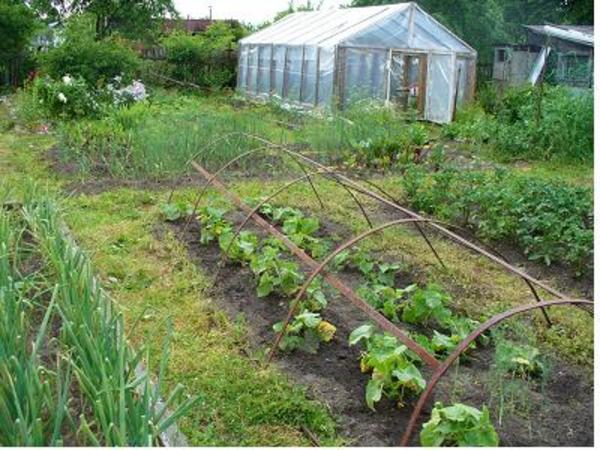 ОГОРОД - это участок земли для выращивания овощей, обычно обнесенный оградой. Овощи растут на грядках и в теплицах. 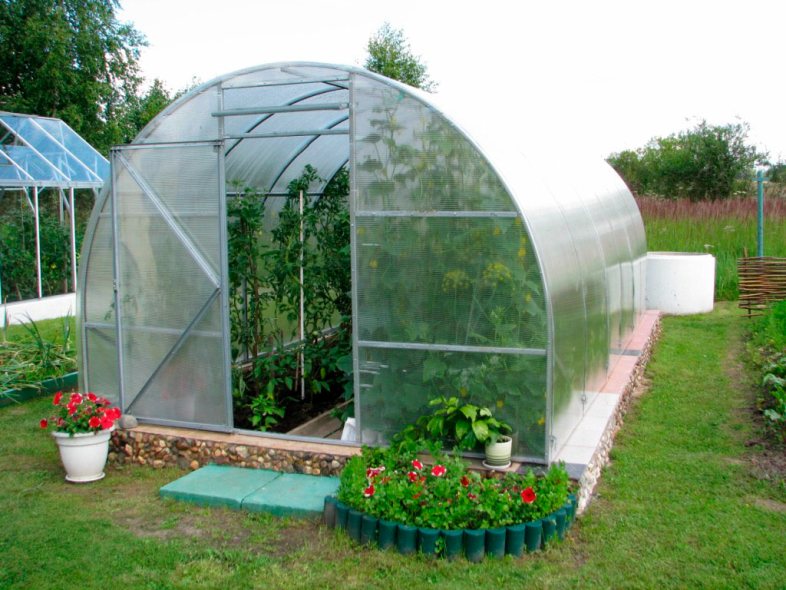 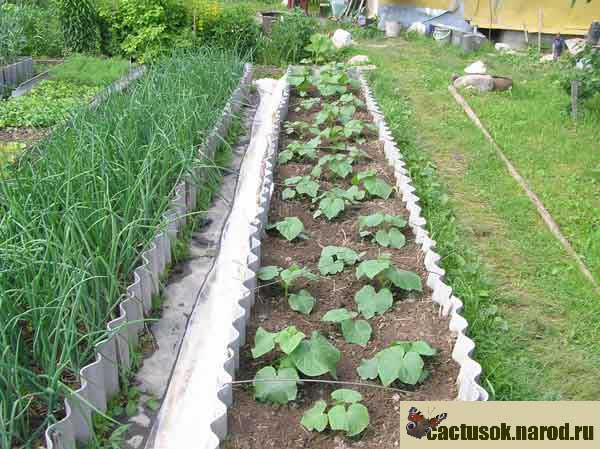 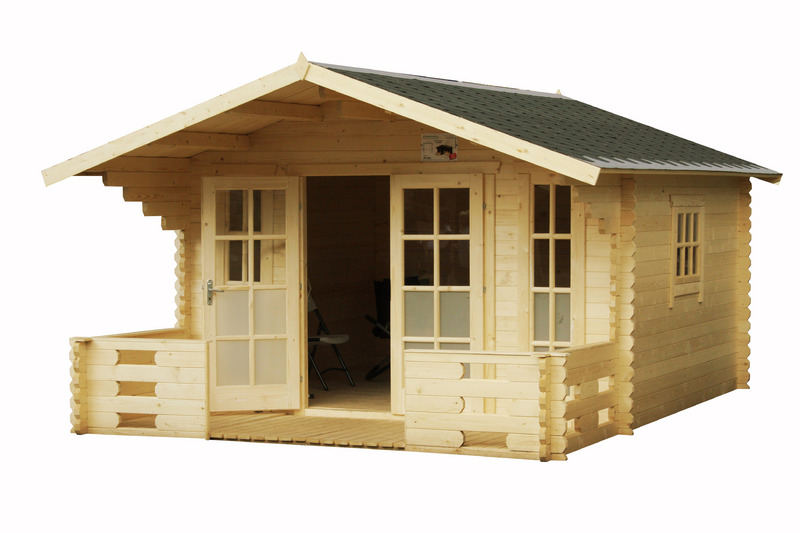 Планировка огорода.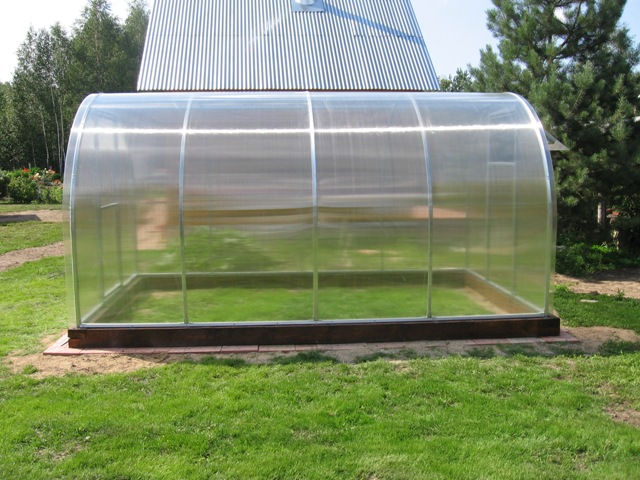 Задание 1. Раскрась названия  и соедини их с картинкой: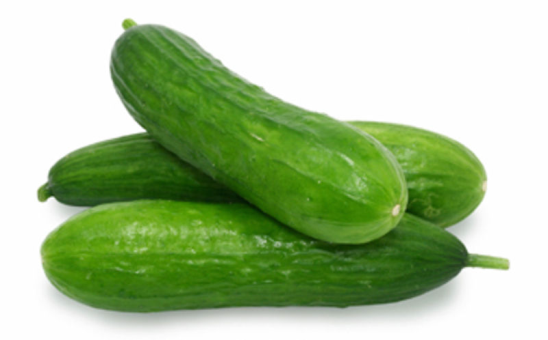 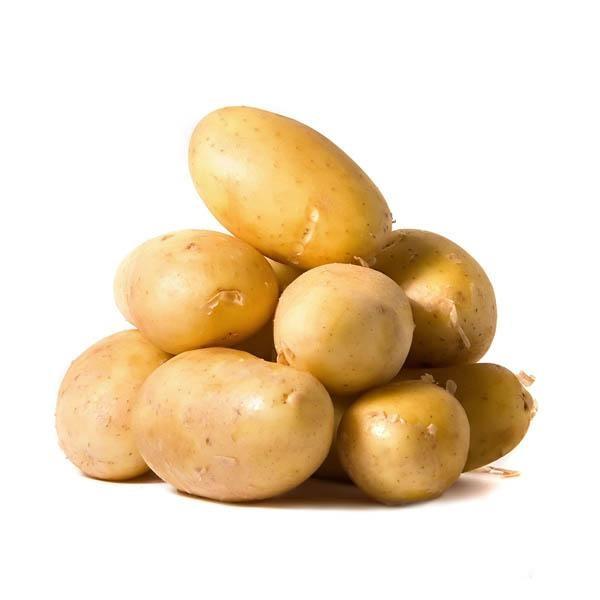 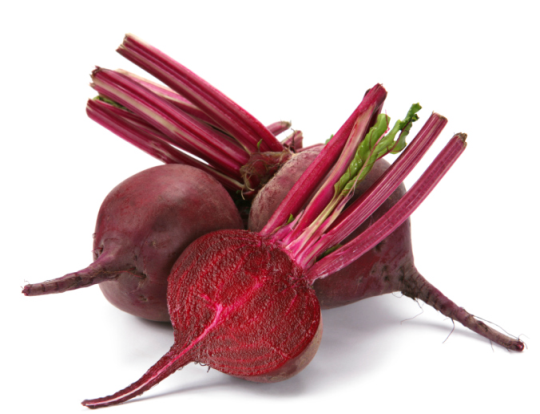 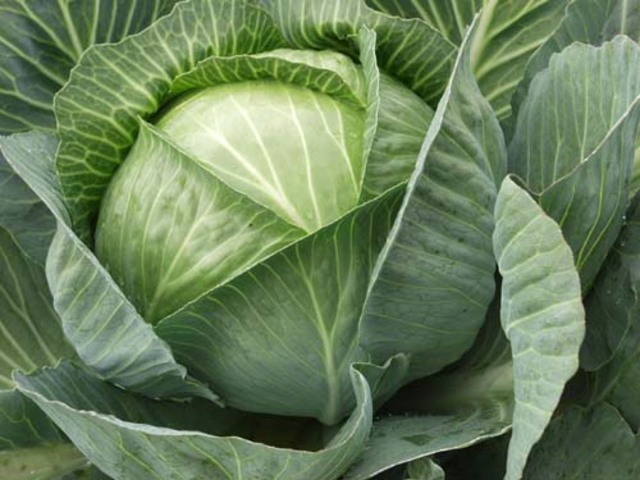 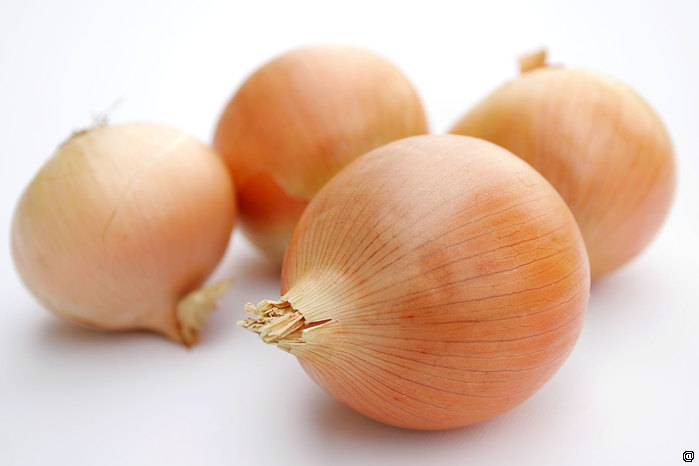 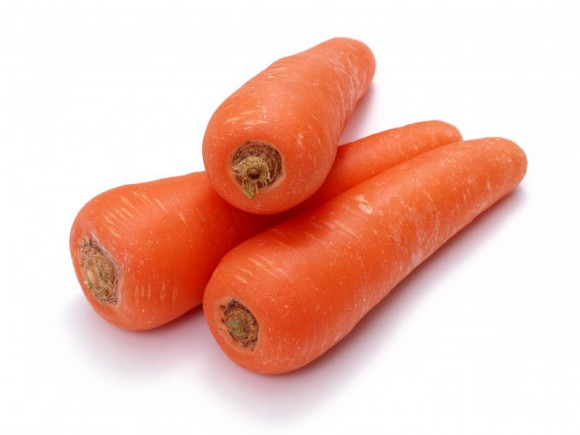 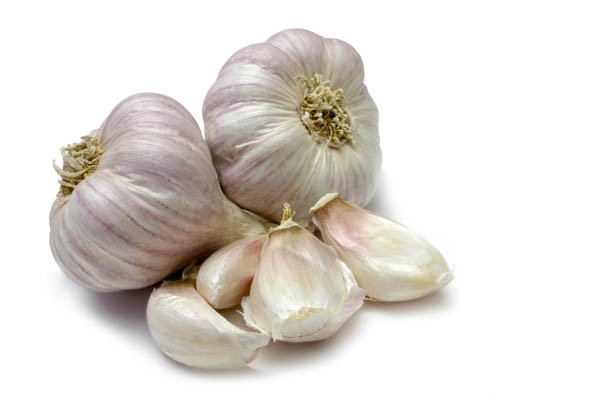 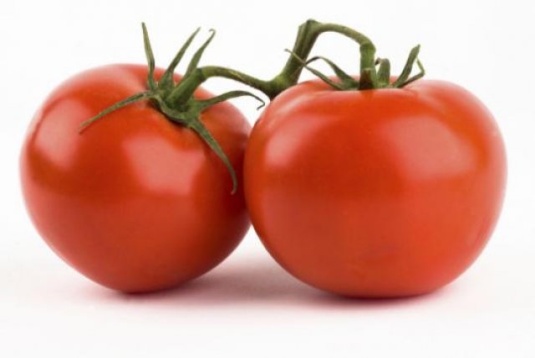 Задание 3. Варим борщ. Раскрась овощи для борща. Соедини стрелкой нужный овощ с кастрюлей.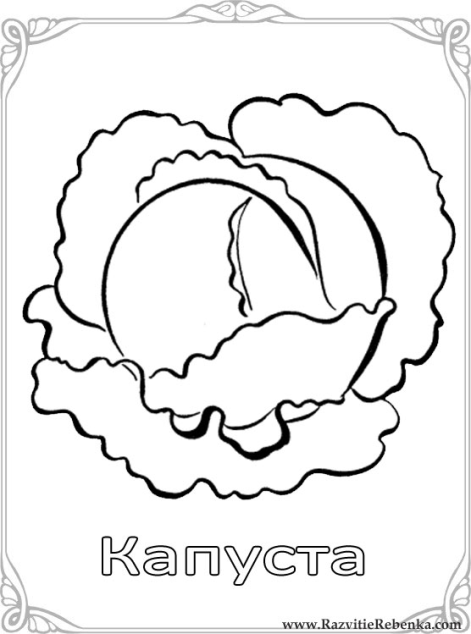 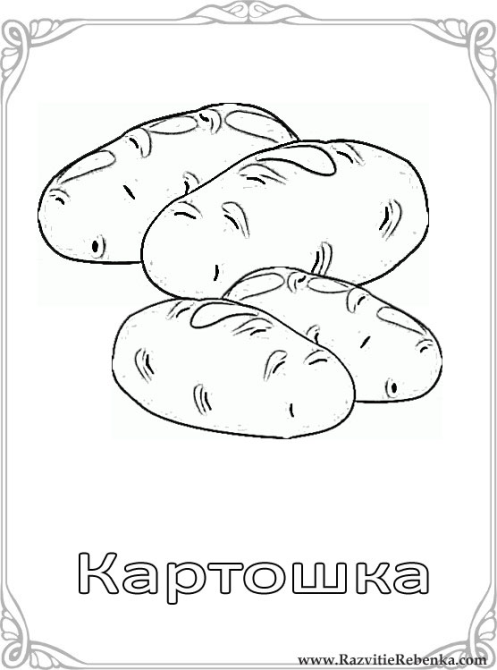 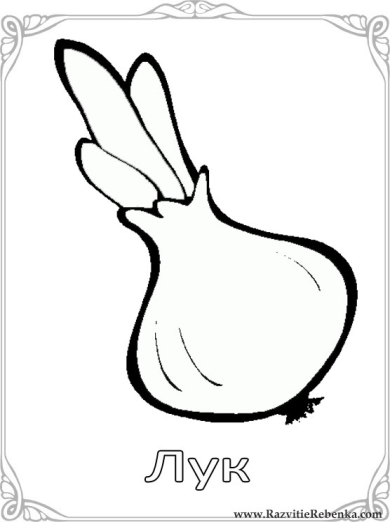 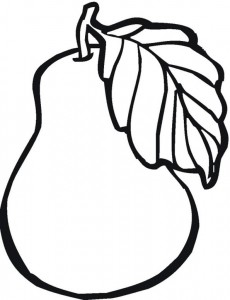 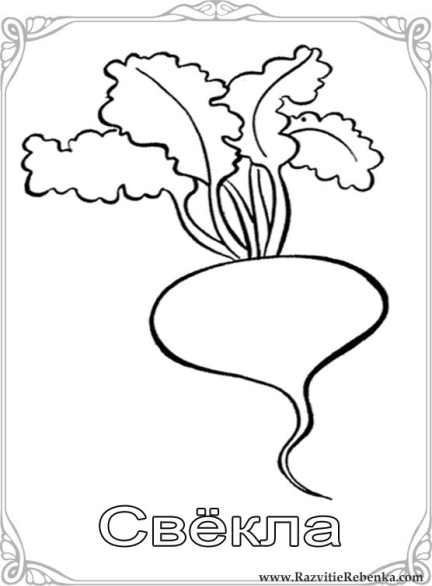 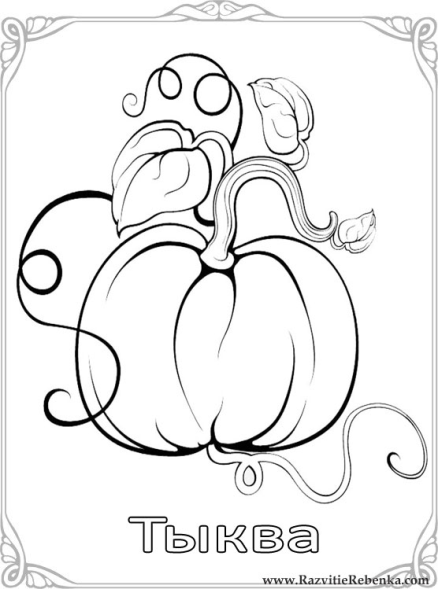 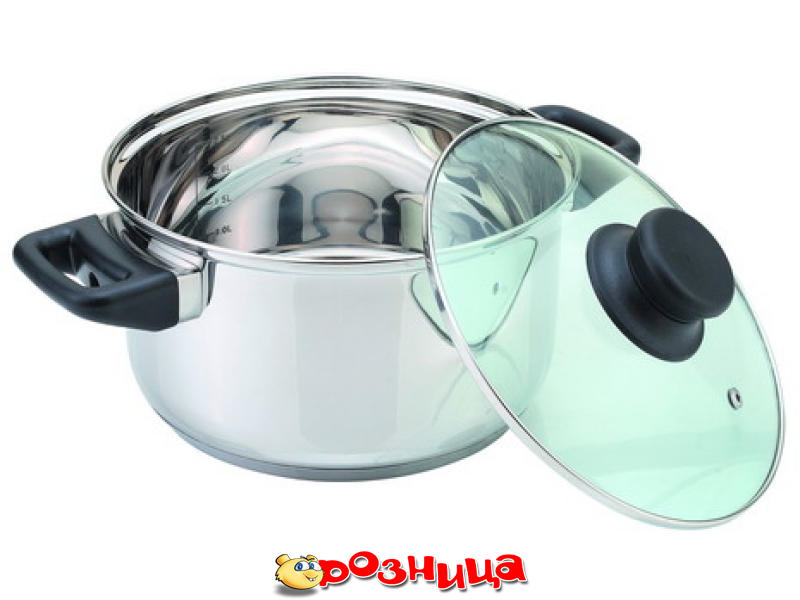 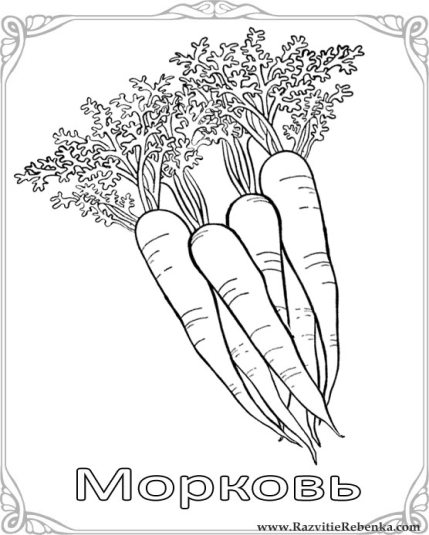 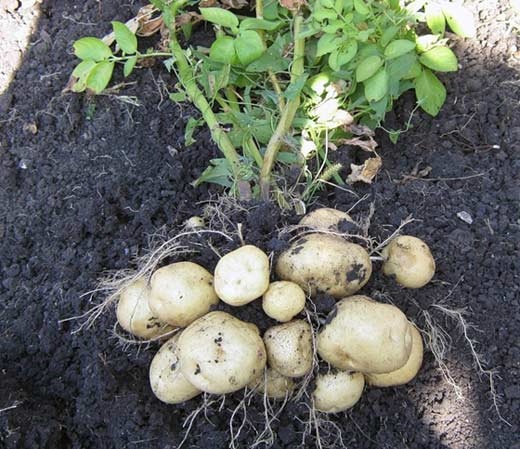 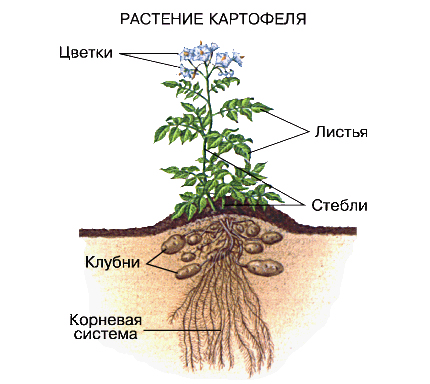 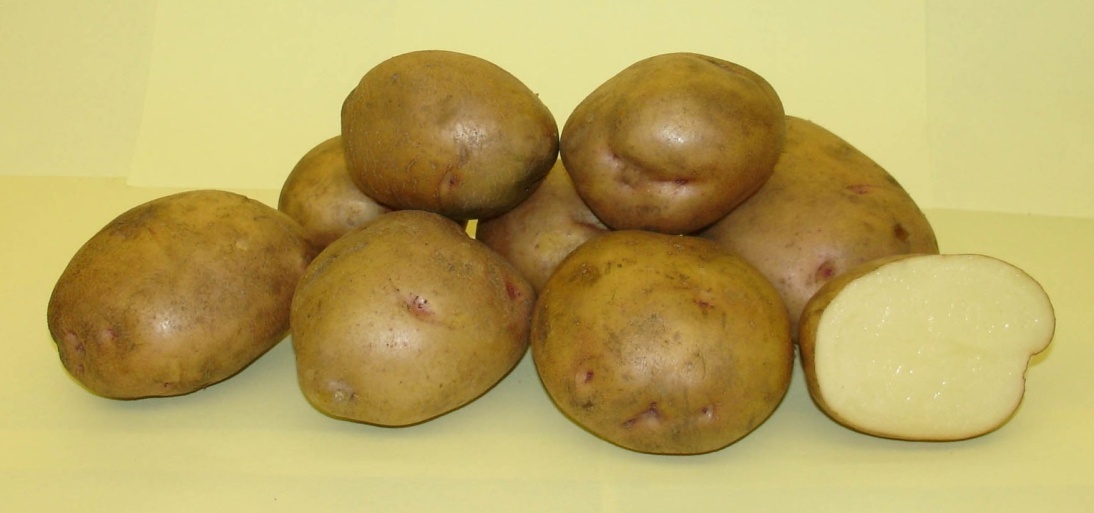 	Лук  распространенное огородное растение. Его лист высотой до 30 см, зеленого цвета. Сама луковица растет в земле. 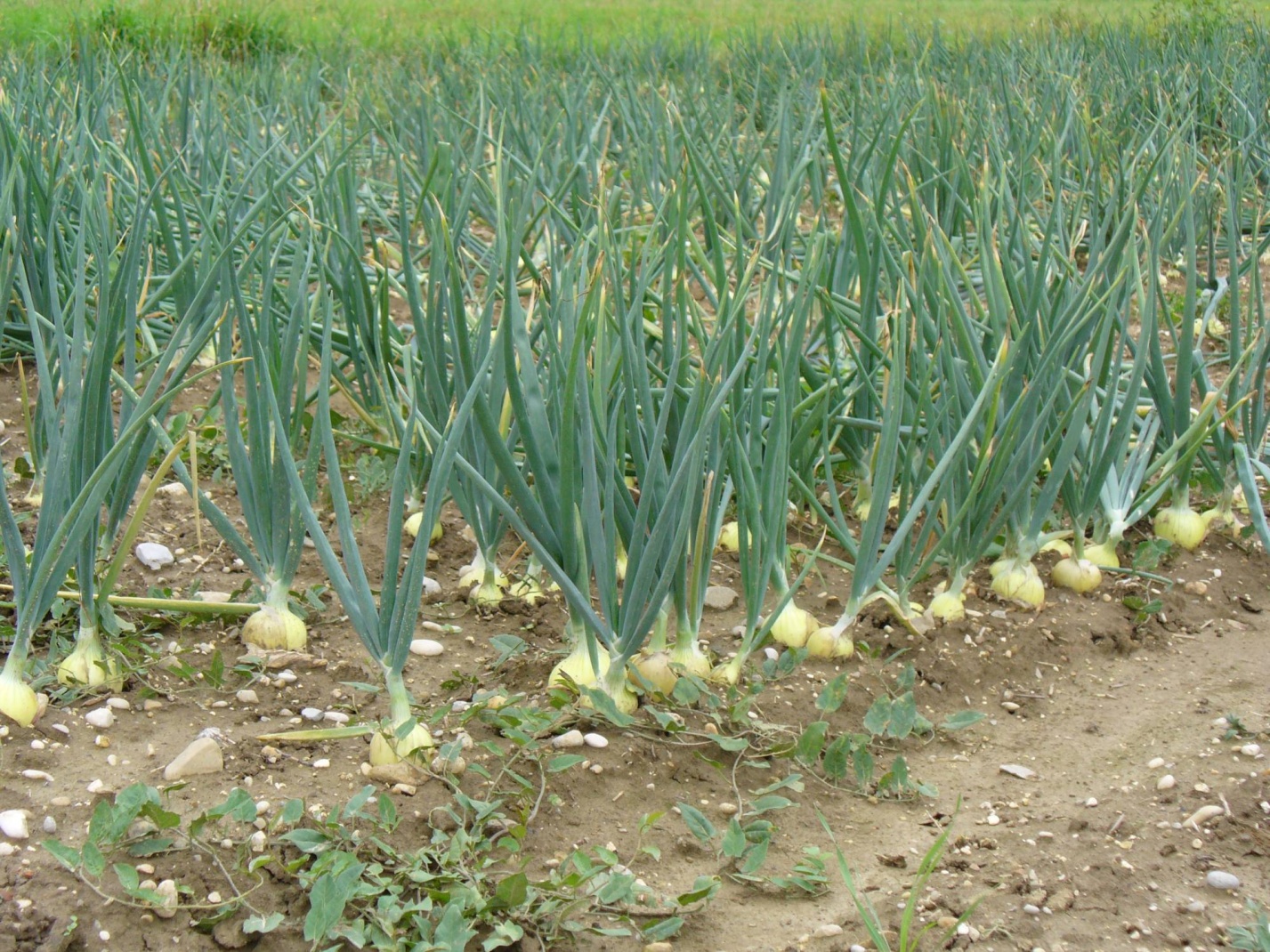 	Для выращивания лука выбирают плодородные участки почвы. Зеленый лук можно вырастить на окне.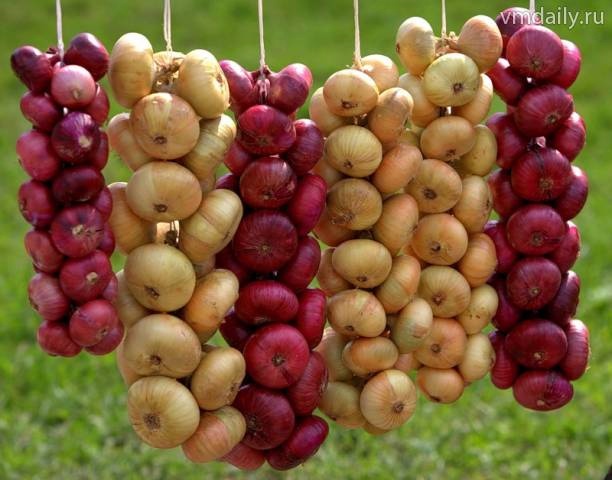 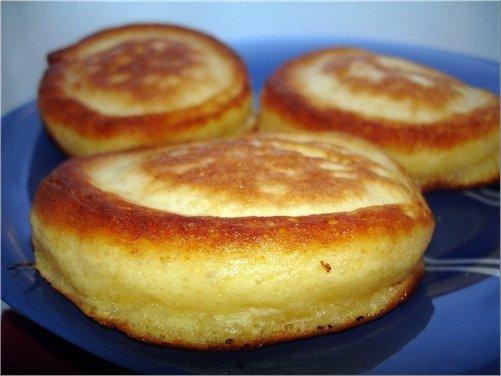 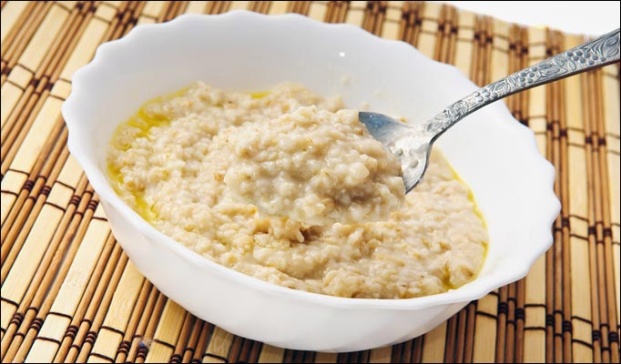 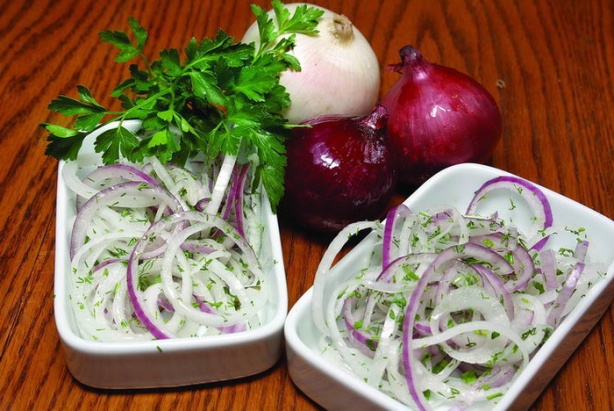 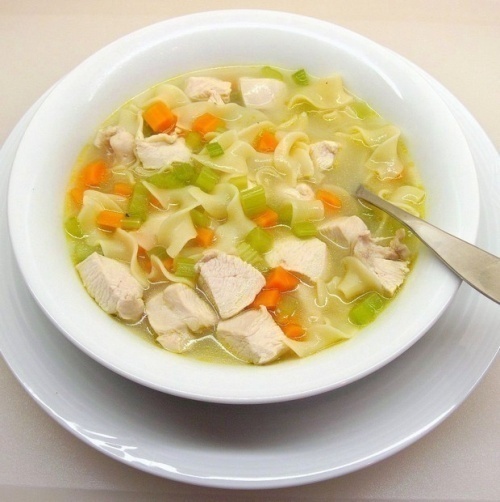 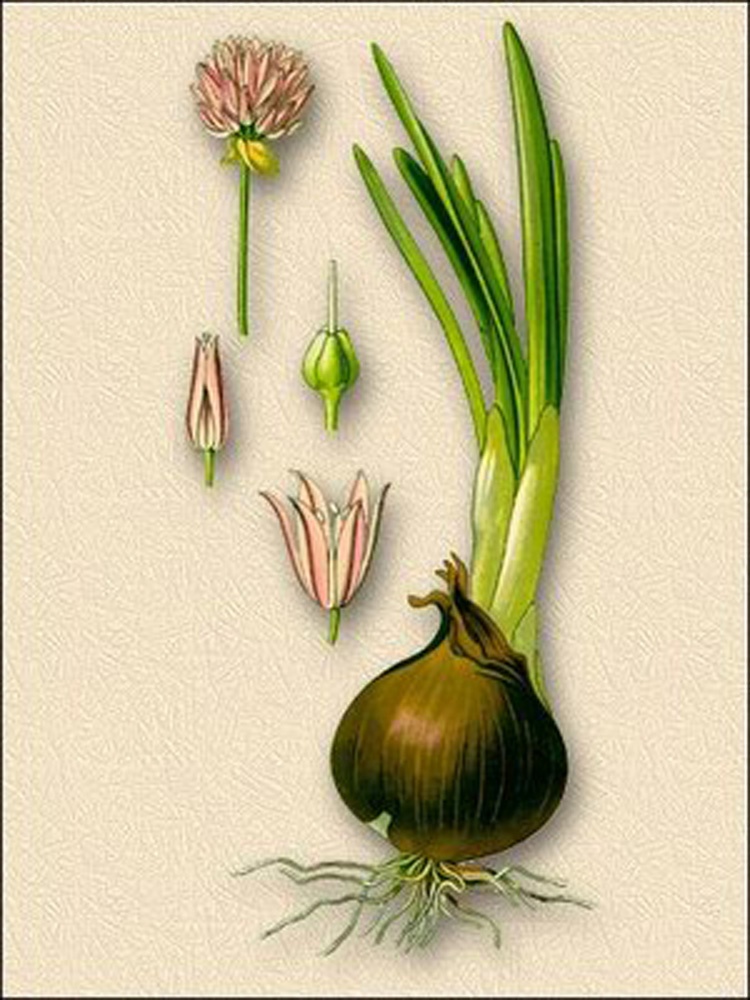 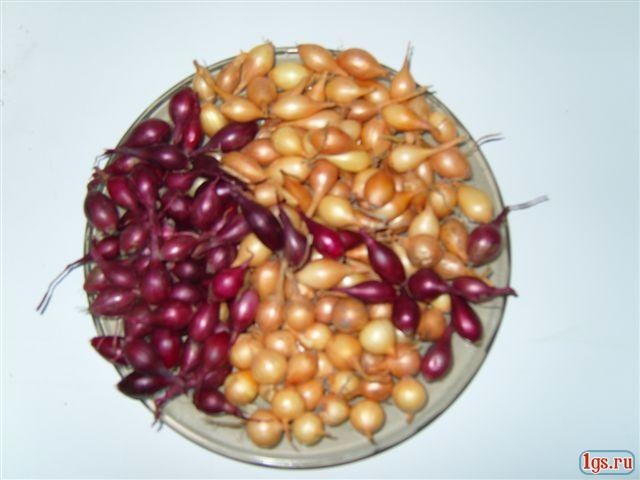 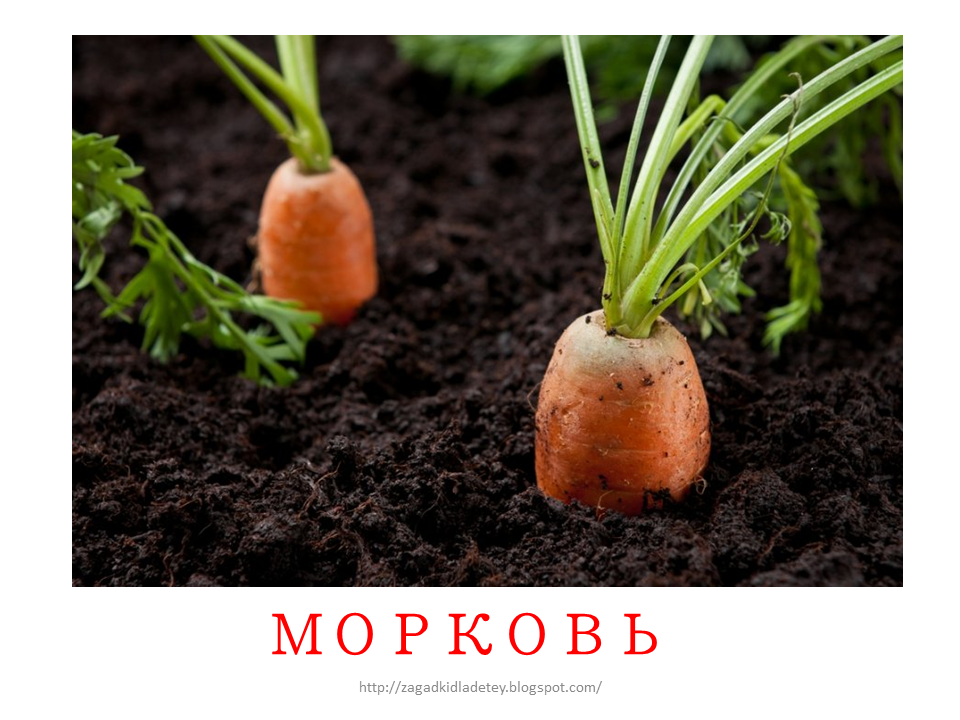 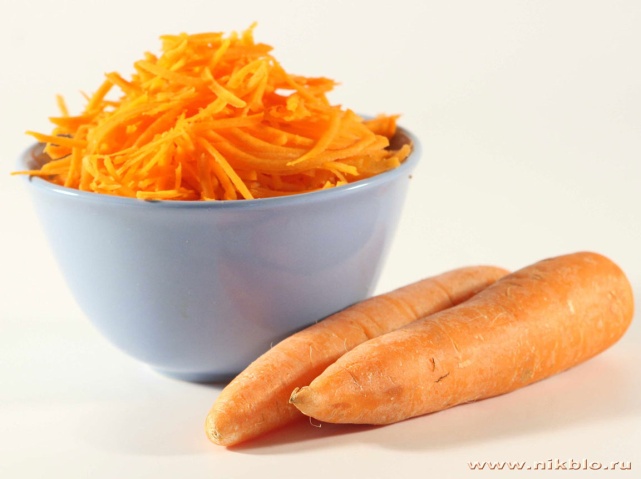 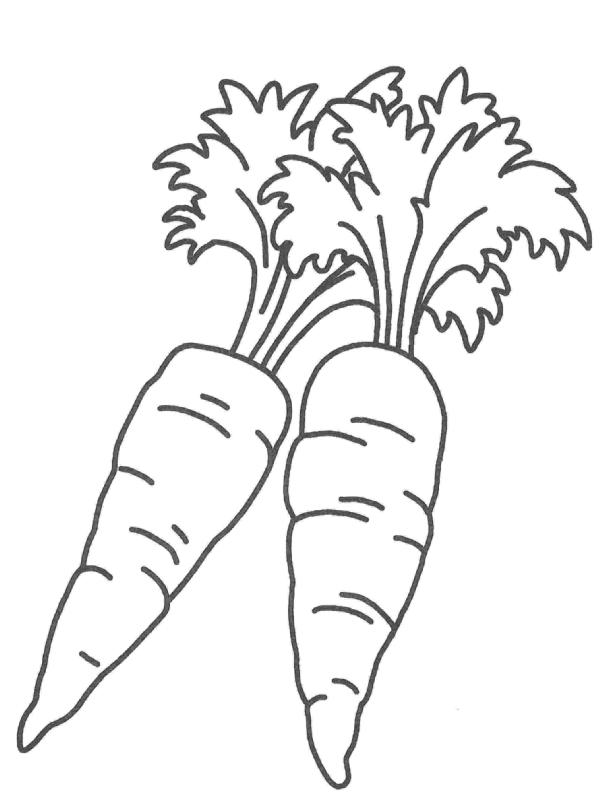 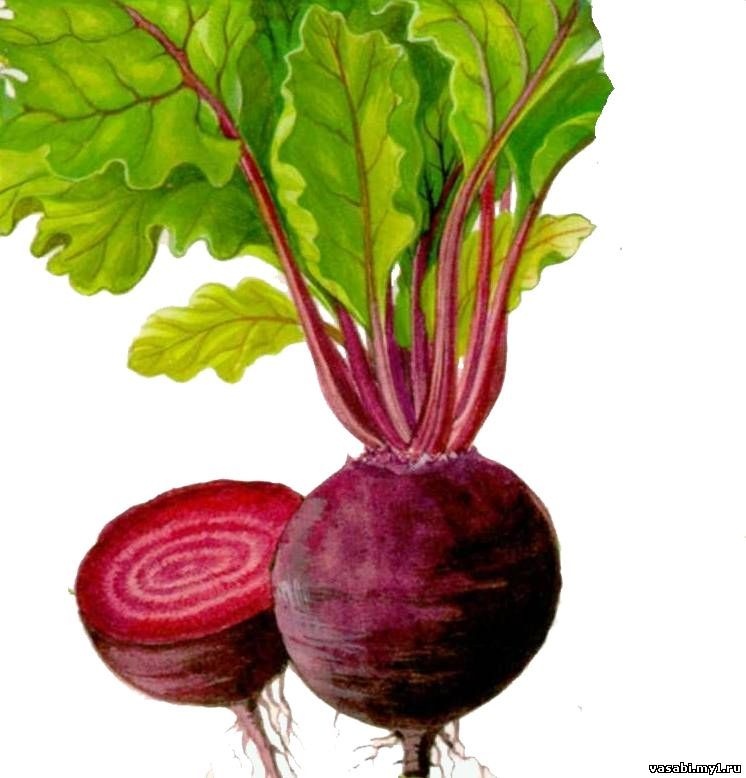 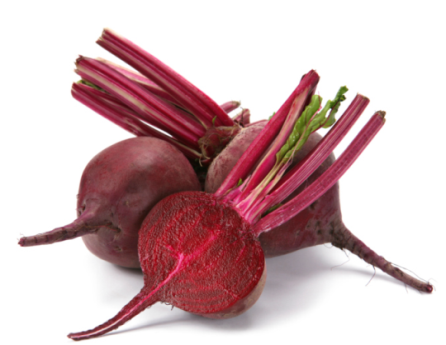 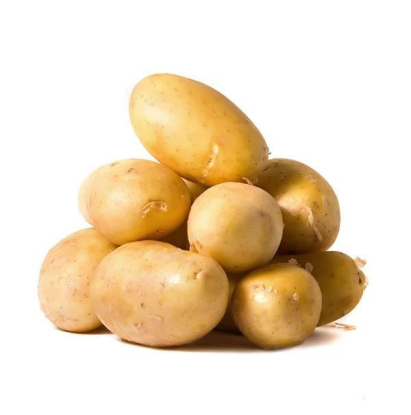 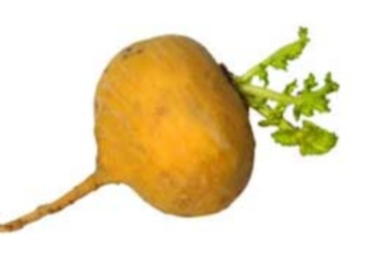 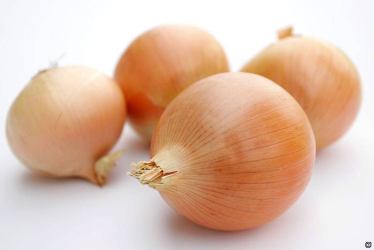 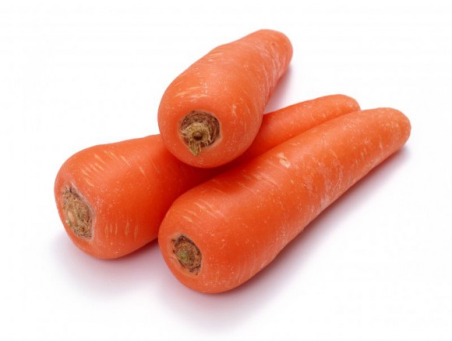 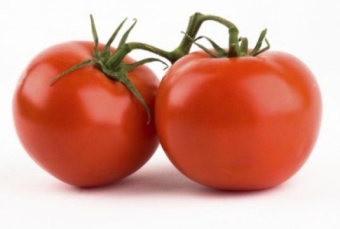 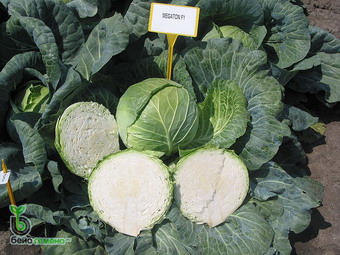 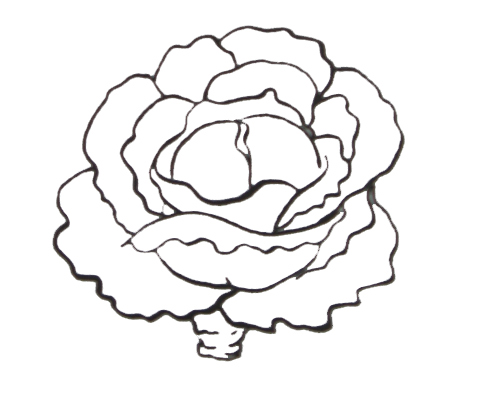 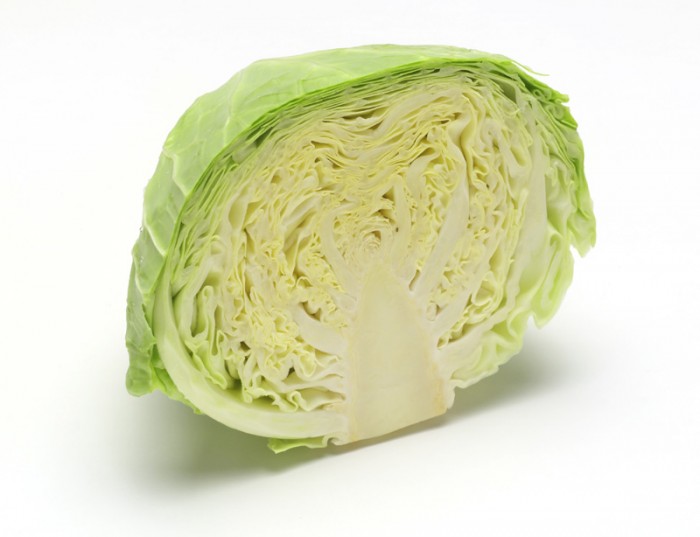 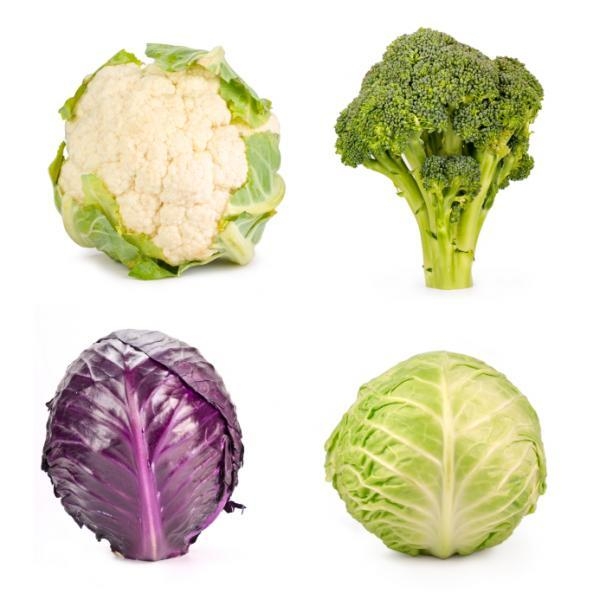 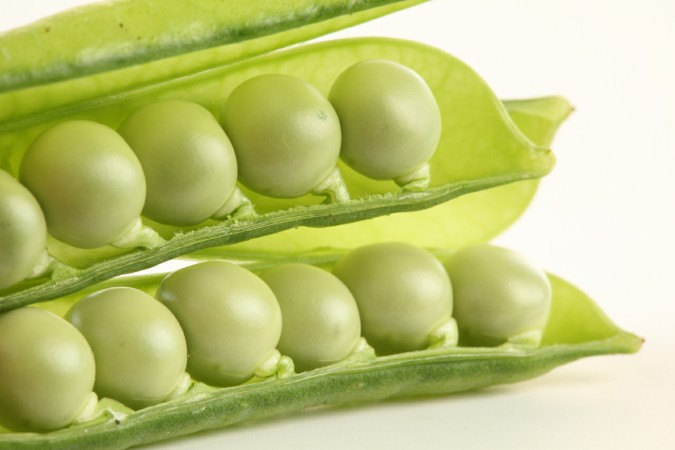 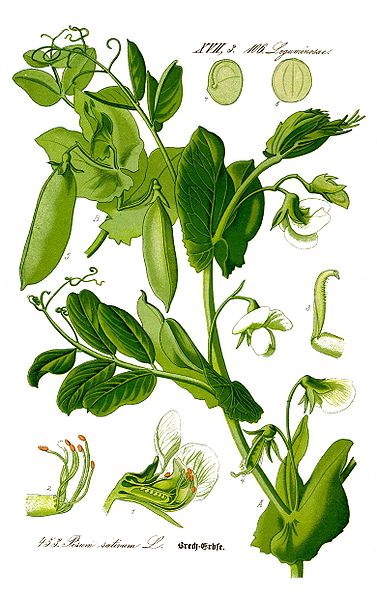 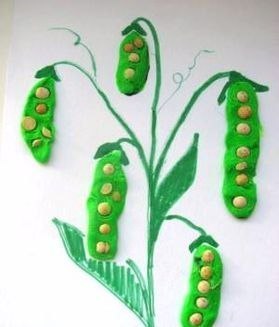 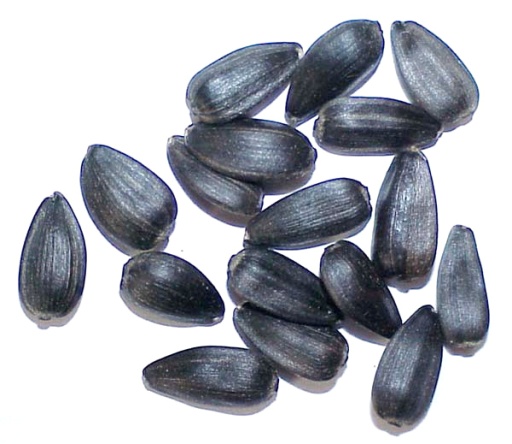 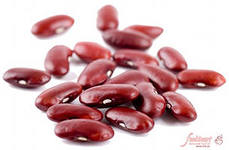 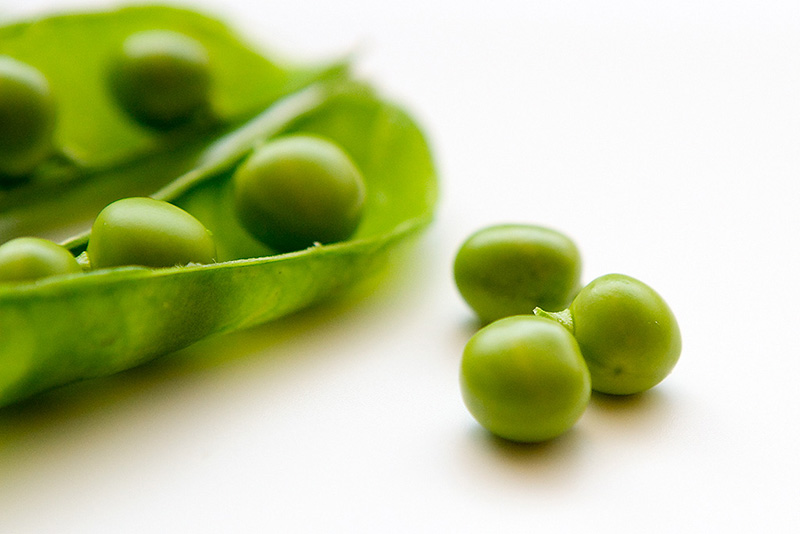 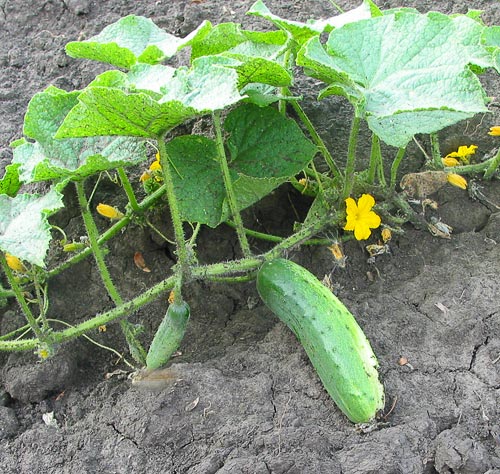 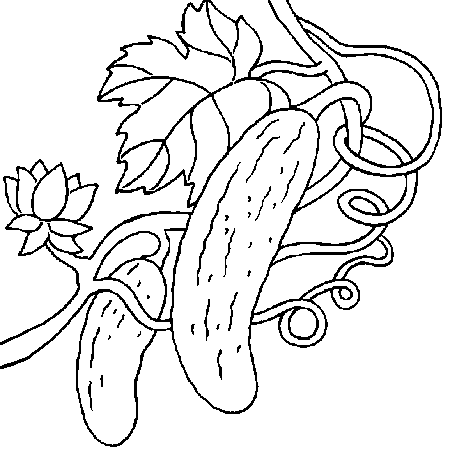 ЗАГАДКИНа жарком солнышке подсохИ рвется из стручков…(горох)Расту в земле на грядке  я,Красная, длинная, сладкая (морковь)Красный нос в землю врос,А зеленый хвост не нужен,Нужен только красный нос.Лоскуток на лоскутке-Зеленые заплатки,Целый день на животеНежится на грядке (капуста)Прежде чем его мы съели,Все наплакаться успели.  (лук)Щеки розовы, нос белый,В темноте сидит день целый.А рубашка зелена,Вся на солнышке она.(редис)Маленький, горький, луку брат. (чеснок)На грядке длинный и зеленый,А в кадке желтый  и соленый. (огурцы)Хотя я сахарной зовусь,Но от дождя я не размокла,Крупна, кругла,Сладка на вкус.Узнали вы? Я…(свекла)Врос в землю крепко.Что же это?репкаЗакопали в землю в маеИ сто дней не вынимали,А копать под осень стали –Не одну нашли, а десять!Как ее названье, дети? 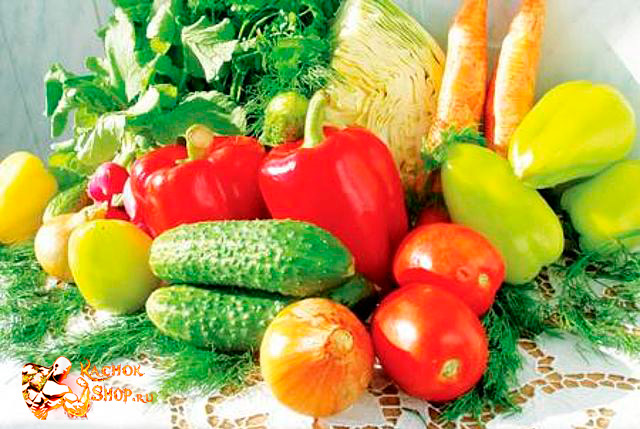 МСОГКРЛ